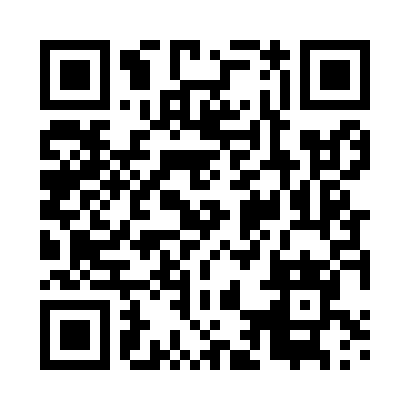 Prayer times for Wiecierza, PolandWed 1 May 2024 - Fri 31 May 2024High Latitude Method: Angle Based RulePrayer Calculation Method: Muslim World LeagueAsar Calculation Method: HanafiPrayer times provided by https://www.salahtimes.comDateDayFajrSunriseDhuhrAsrMaghribIsha1Wed2:595:1712:385:437:5910:082Thu2:565:1512:375:448:0110:103Fri2:525:1412:375:458:0210:134Sat2:495:1212:375:468:0410:165Sun2:465:1012:375:478:0510:196Mon2:435:0912:375:478:0710:217Tue2:405:0712:375:488:0810:248Wed2:375:0512:375:498:0910:279Thu2:345:0412:375:508:1110:3010Fri2:305:0212:375:518:1210:3311Sat2:275:0112:375:528:1410:3512Sun2:244:5912:375:538:1510:3813Mon2:214:5812:375:538:1710:4114Tue2:214:5612:375:548:1810:4415Wed2:204:5512:375:558:1910:4616Thu2:204:5412:375:568:2110:4617Fri2:194:5212:375:578:2210:4718Sat2:194:5112:375:588:2410:4719Sun2:184:5012:375:588:2510:4820Mon2:184:4912:375:598:2610:4921Tue2:174:4712:376:008:2710:4922Wed2:174:4612:376:018:2910:5023Thu2:174:4512:376:018:3010:5024Fri2:164:4412:376:028:3110:5125Sat2:164:4312:386:038:3210:5126Sun2:164:4212:386:048:3410:5227Mon2:154:4112:386:048:3510:5328Tue2:154:4012:386:058:3610:5329Wed2:154:4012:386:068:3710:5430Thu2:154:3912:386:068:3810:5431Fri2:144:3812:386:078:3910:55